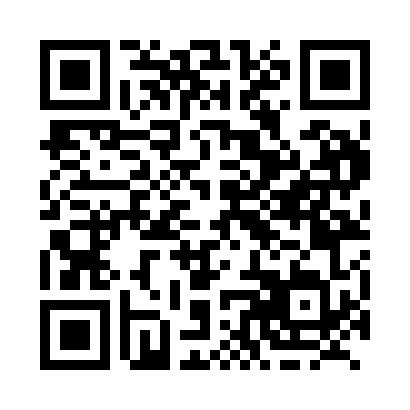 Prayer times for Conquest, Saskatchewan, CanadaMon 1 Apr 2024 - Tue 30 Apr 2024High Latitude Method: Angle Based RulePrayer Calculation Method: Islamic Society of North AmericaAsar Calculation Method: HanafiPrayer times provided by https://www.salahtimes.comDateDayFajrSunriseDhuhrAsrMaghribIsha1Mon5:066:431:135:407:449:202Tue5:046:401:125:417:459:223Wed5:016:381:125:437:479:244Thu4:586:361:125:447:499:275Fri4:566:341:115:457:509:296Sat4:536:311:115:467:529:317Sun4:506:291:115:477:549:338Mon4:476:271:115:497:559:359Tue4:456:251:105:507:579:3710Wed4:426:231:105:517:599:4011Thu4:396:201:105:528:009:4212Fri4:366:181:105:538:029:4413Sat4:346:161:095:548:049:4614Sun4:316:141:095:558:059:4915Mon4:286:121:095:578:079:5116Tue4:256:101:095:588:099:5317Wed4:226:071:085:598:109:5618Thu4:206:051:086:008:129:5819Fri4:176:031:086:018:1410:0020Sat4:146:011:086:028:1510:0321Sun4:115:591:086:038:1710:0522Mon4:085:571:076:048:1910:0823Tue4:065:551:076:058:2010:1024Wed4:035:531:076:068:2210:1325Thu4:005:511:076:078:2410:1526Fri3:575:491:076:088:2510:1827Sat3:545:471:076:108:2710:2028Sun3:515:451:066:118:2910:2329Mon3:485:431:066:128:3010:2630Tue3:455:411:066:138:3210:28